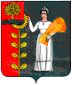 АДМИНИСТРАЦИЯ СЕЛЬСКОГО ПОСЕЛЕНИЯТИХВИНСКИЙ СЕЛЬСОВЕТДОБРИНСКОГО МУНИЦИПАЛЬНОГО РАЙОНАЛИПЕЦКОЙ ОБЛАСТИП О С Т А Н О В Л Е Н И Е28.05.2020	г				                 №27д.Большая ПлавицаО внесении изменений в положение о Единой комиссии по осуществлениюзакупок товаров, работ, услуг для нуждсельского поселения Тихвинский сельсоветДобринского муниципального района Липецкой областиВ соответствии с Федеральным законом от 5 апреля 2013 года № 44-ФЗ «О контрактной системе в сфере закупок товаров, работ, услуг для обеспечения государственных и муниципальных нужд», руководствуясь Уставом сельского поселения Тихвинский сельсовет,  администрация поселения Тихвинский сельсоветПОСТАНОВЛЯЕТ:	1. Утвердить изменения в положение о Единой комиссии по осуществлению закупок товаров, работ, услуг для нужд сельского поселения Тихвинский сельсовет Добринского муниципального района Липецкой области (Прилагается ).       	 2. Настоящее постановление  вступает в силу  со дня его официального обнародования.                                                                                                                                          	3.Контроль  за исполнением настоящего постановления  оставляю за собой.Глава администрации сельского поселенияТихвинский сельсовет                                                               А. Г.КондратовУтвержденыпостановлением администрации сельского поселения Тихвинский сельсовет от 28.05.2020г №27Изменения в положение о Единой комиссии по осуществлению закупок товаров, работ, услуг для нужд сельского поселения Тихвинский сельсовет Добринского муниципального района Липецкой области ( утвержденное постановлением № 51 от 01.07.2016г.).Пункт 4.1. раздела 4 положения изложить в следующей редакции:«4.1. Комиссия вскрывает конверты с заявками на участие в открытом конкурсе после наступления срока, указанного в конкурсной документации в качестве срока подачи заявок на участие в открытом конкурсе. Конверты с заявками на участие в открытом конкурсе вскрываются публично во время, в месте, в порядке и в соответствии с процедурами, которые указаны в конкурсной документации. Вскрытие всех поступивших конвертов с заявками на участие в открытом конкурсе осуществляется в один день.1. Непосредственно перед вскрытием конвертов с заявками на участие в открытом конкурсе или в случае проведения открытого конкурса по нескольким лотам перед вскрытием таких конвертов в отношении каждого лота заявкам на участие в открытом конкурсе комиссия объявляет участникам конкурса, присутствующим при вскрытии таких конвертов, о возможности подачи заявок на участие в открытом конкурсе, изменения или отзыва поданных заявок на участие в открытом конкурсе до вскрытия таких конвертов. При этом комиссия объявляет последствия подачи двух и более заявок на участие в открытом конкурсе одним участником конкурса.а). Комиссия вскрывает конверты с заявками на участие в открытом конкурсе, если такие конверты и заявки поступили заказчику до вскрытия таких конвертов. В случае установления факта подачи одним участником открытого конкурса двух и более заявок на участие в открытом конкурсе в отношении одного и того же лота при условии, что поданные ранее этим участником заявки на участие в конкурсе не отозваны, все заявки на участие в конкурсе этого участника, поданные в отношении одного и того же лота, не рассматриваются и возвращаются этому участнику.б). Протокол вскрытия конвертов с заявками на участие в открытом конкурсе ведется конкурсной комиссией, подписывается всеми присутствующими членами конкурсной комиссии непосредственно после вскрытия таких конвертов и не позднее рабочего дня, следующего за датой подписания этого протокола, размещается в единой информационной системе. При проведении открытого конкурса в целях заключения контракта на выполнение научно-исследовательских работ в случае, если допускается заключение контрактов с несколькими участниками закупки, а также на выполнение двух и более поисковых научно-исследовательских работ этот протокол размещается в единой информационной системе в течение трех рабочих дней с даты его подписания.2. Комиссия отклоняет заявку на участие в конкурсе в случае, если участник конкурса, подавший ее, не соответствует требованиям к участнику конкурса, указанным в конкурсной документации, или такая заявка признана не соответствующей требованиям, указанным в конкурсной документации, в том числе участник конкурса признан не предоставившим обеспечение такой заявки, а также в случаях, предусмотренных нормативными правовыми актами, принятыми в соответствии со статьей 14  Федерального закона № 44-ФЗ «О контрактной системе в сфере закупок, товаров, работ, услуг для обеспечения государственных и муниципальных нужд» ( далее ФЗ-№ 44). Не подлежит отклонению заявка на участие в конкурсе в связи с отсутствием в ней документов, предусмотренных подпунктами "ж" и "з" пункта 1 части 2 статьи 51  ФЗ-№ 44, за исключением случая закупки товара, работы, услуги, в отношении которых установлен запрет, предусмотренный статьей 14 ФЗ-№ 44.3.Протоколы, указанные в частях 10 и 11 статьи 53 ФЗ-№ 44, составляются в двух экземплярах, которые подписываются всеми присутствующими членами комиссии. Один экземпляр каждого из этих протоколов хранится у заказчика, другой экземпляр в течение трех рабочих дней с даты его подписания направляется победителю конкурса или участнику конкурса, подавшему единственную заявку на участие в конкурсе, с приложением проекта контракта, который составляется путем включения в данный проект условий контракта, предложенных победителем конкурса или участником конкурса, подавшим единственную заявку на участие в конкурсе. Протокол рассмотрения и оценки заявок на участие в конкурсе, протокол рассмотрения единственной заявки на участие в конкурсе размещаются заказчиком в единой информационной системе не позднее рабочего дня, следующего за датой подписания указанных протоколов.4. В течение не более чем десяти рабочих дней с даты вскрытия конвертов с заявками на участие в конкурсе с ограниченным участием заказчик проводит предквалификационный отбор для выявления участников закупки, которые соответствуют требованиям, установленным заказчиком в соответствии с частью 4 статьи 53 ФЗ-№ 44 .5. Срок проведения первого этапа двухэтапного конкурса не может превышать двадцать дней с даты вскрытия конвертов с первоначальными заявками на участие в таком конкурсе.6. Срок рассмотрения первых частей заявок на участие в электронном аукционе не может превышать три рабочих дня с даты окончания срока подачи указанных заявок, за исключением случая, предусмотренного частью 2 статьи 63  ФЗ-№ 44, при котором такой срок не может превышать один рабочий день с даты окончания срока подачи указанных заявок.7. По результатам рассмотрения первых частей заявок на участие в электронном аукционе комиссия оформляет протокол рассмотрения заявок на участие в таком аукционе, подписываемый всеми присутствующими на заседании комиссии ее членами не позднее даты окончания срока рассмотрения данных заявок. Указанный протокол должен содержать информацию:1) об идентификационных номерах заявок на участие в таком аукционе;2) о допуске участника закупки, подавшего заявку на участие в таком аукционе, которой присвоен соответствующий идентификационный номер, к участию в таком аукционе и признании этого участника закупки участником такого аукциона или об отказе в допуске к участию в таком аукционе с обоснованием этого решения, в том числе с указанием положений документации о таком аукционе, которым не соответствует заявка на участие в нем, положений заявки на участие в таком аукционе, которые не соответствуют требованиям, установленным документацией о нем;3) о решении каждого члена комиссии в отношении каждого участника такого аукциона о допуске к участию в нем и о признании его участником или об отказе в допуске к участию в таком аукционе;4) о наличии среди предложений участников закупки, признанных участниками электронного аукциона, предложений о поставке товаров, происходящих из иностранного государства или группы иностранных государств, работ, услуг, соответственно выполняемых, оказываемых иностранными лицами, в случае, если условия, запреты, ограничения допуска товаров, работ, услуг установлены заказчиком в документации об электронном аукционе в соответствии со статьей 14 ФЗ-№ 44.      Комиссия рассматривает вторые части заявок на участие в электронном аукционе, информацию и электронные документы, направленные заказчику оператором электронной площадки в соответствии с частью 19 статьи 68  ФЗ-№ 44, в части соответствия их требованиям, установленным документацией о таком аукционе.8. Заявка на участие в электронном аукционе признается не соответствующей требованиям, установленным документацией о таком аукционе, в случае:1) непредставления документов и информации, которые предусмотрены частью 11 статьи 24.1, частями 3 или 3.1, 5, 8.2 статьи 66  ФЗ-№ 44, несоответствия указанных документов и информации требованиям, установленным документацией о таком аукционе, наличия в указанных документах недостоверной информации об участнике такого аукциона на дату и время окончания срока подачи заявок на участие в таком аукционе;2) несоответствия участника такого аукциона требованиям, установленным в соответствии с частью 1, частями 1.1, 2 и 2.1 (при наличии таких требований) статьи 31 ФЗ-№ 44;3) предусмотренном нормативными правовыми актами, принятыми в соответствии со статьей 14 ФЗ-№ 44.9. Принятие решения о несоответствии заявки на участие в электронном аукционе требованиям, установленным документацией о таком аукционе, по основаниям, не предусмотренным частью 6 статьи 69 ФЗ-№ 44, не допускается. Заявка на участие в электронном аукционе не может быть признана не соответствующей требованиям, установленным документацией о таком аукционе, в связи с отсутствием в ней информации и электронных документов, предусмотренных пунктом 5 части 5 статьи 66  ФЗ-№ 44, а также пунктом 6 части 5 статьи 66  ФЗ-№ 44, за исключением случая закупки товаров, работ, услуг, в отношении которых установлен запрет, предусмотренный статьей 14  ФЗ-№ 44.10. Комиссия вскрывает конверты с заявками на участие в запросе котировок во время и в месте, которые указаны в извещении о проведении запроса котировок. Вскрытие всех поступивших конвертов с такими заявками, а также рассмотрение и оценка таких заявок осуществляются в один день. Информация о месте, дате, времени вскрытия конвертов с такими заявками, наименование (для юридического лица), фамилия, имя, отчество (при наличии) (для физического лица), почтовый адрес каждого участника запроса котировок, конверт с заявкой на участие в запросе котировок которого вскрывается, предложения о цене контракта, сумме цен единиц товара, работы, услуги, указанные в таких заявках, объявляются при вскрытии конвертов с такими заявками.11. Непосредственно перед вскрытием конвертов с заявками на участие в запросе котировок котировочная комиссия обязана объявить участникам запроса котировок, присутствующим при вскрытии этих конвертов, о возможности подачи заявок на участие в запросе котировок до вскрытия конвертов с такими заявками.12. Комиссия не рассматривает и отклоняет заявки на участие в запросе котировок, если они не соответствуют требованиям, установленным в извещении о проведении запроса котировок, либо предложенная в таких заявках цена товара, работы или услуги превышает начальную (максимальную) цену, начальную сумму цен единиц товара, работы, услуги, указанные в извещении о проведении запроса котировок, или участником запроса котировок не предоставлены документы и информация, предусмотренные пунктами 1, 2, 4 - 7  статьи 78 ФЗ-№ 44 (за исключением случая закупки товаров, работ, услуг, в отношении которых установлен запрет, предусмотренный статьей 14  ФЗ-№ 44, части 3 статьи 73 ФЗ-№ 44. Отклонение заявок на участие в запросе котировок по иным основаниям не допускается.13. Комиссией по рассмотрению заявок на участие в запросе предложений и окончательных предложений вскрываются поступившие конверты с заявками на участие в запросе предложений. Участники запроса предложений, подавшие заявки, не соответствующие требованиям, установленным извещением о проведении запроса предложений и (или) документацией о проведении запроса предложений, или предоставившие недостоверную информацию, а также в случаях, предусмотренных нормативными правовыми актами, принятыми в соответствии со статьей 14  ФЗ-№ 44, отстраняются, и их заявки не оцениваются. Не подлежит отстранению участник закупки в связи с отсутствием в его заявке на участие в запросе предложений документов, подтверждающих право такого участника на получение преимуществ в соответствии со статьями 28 и 29  ФЗ-№ 44, в случае, если участник запроса предложений заявил о получении указанных преимуществ, или копий таких документов, а также документов, предусмотренных нормативными правовыми актами, принятыми в соответствии со статьей 14 ФЗ-№ 44, в случае закупки товаров, работ, услуг, на которые распространяется действие указанных нормативных правовых актов, или копий таких документов, за исключением случая закупки товаров, работ, услуг, в отношении которых установлен запрет, предусмотренный статьей 14 ФЗ-№ 44. Основания, по которым участник запроса предложений был отстранен, фиксируются в протоколе проведения запроса предложений. В случае установления факта подачи одним участником запроса предложений двух и более заявок на участие в запросе предложений заявки такого участника не рассматриваются и возвращаются ему.14. Вскрытие конвертов с окончательными предложениями осуществляется на следующий рабочий день после даты завершения проведения запроса предложений и фиксируется в итоговом протоколе. Участники запроса предложений, направившие окончательные предложения, вправе присутствовать при вскрытии конвертов с окончательными предложениями. Окончательное предложение участника запроса предложений, содержащее условия исполнения контракта, не может ухудшать условия, содержащиеся в поданной указанным участником заявке на участие в запросе предложений. При несоблюдении участником запроса предложений данного требования окончательное предложение такого участника отклоняется и окончательным предложением считается предложение, первоначально поданное таким участником»;Пункт 5.1.  раздела 5 положения  исключить;II.I. Пункт 5.2. изложить в следующей редакции:«5.2. Комиссия по осуществлению закупок проверяет соответствие участников закупок требованиям, указанным в пункте 1, пункте 10 (за исключением случаев проведения электронных процедур, запроса котировок) части 1 и части 1.1 (при наличии такого требования) статьи 31 ФЗ-№ 44, и в отношении отдельных видов закупок товаров, работ, услуг требованиям, установленным в соответствии с частями 2 и 2.1 статьи 31 ФЗ-№ 44, если такие требования установлены Правительством Российской Федерации.             Комиссия по осуществлению закупок вправе проверять соответствие участников закупок требованиям, указанным в пунктах 3 - 5, 7 - 9, 11 части 1 статьи 31 ФЗ-№ 44, а также при проведении электронных процедур, запроса котировок требованию, указанному в пункте 10 части 1 статьи 31 ФЗ-№ 44. Комиссия по осуществлению закупок не вправе возлагать на участников закупок обязанность подтверждать соответствие указанным требованиям, за исключением случаев, если указанные требования установлены Правительством Российской Федерации в соответствии с частями 2 и 2.1 статьи 31 статьи 31 ФЗ-№ 44.      Комиссия проверяет соответствие участника запроса котировок, с которым заключается контракт, требованию, указанному в пункте 10 части 1  статьи 31 статьи 31 ФЗ-№ 44 при заключении контракта».